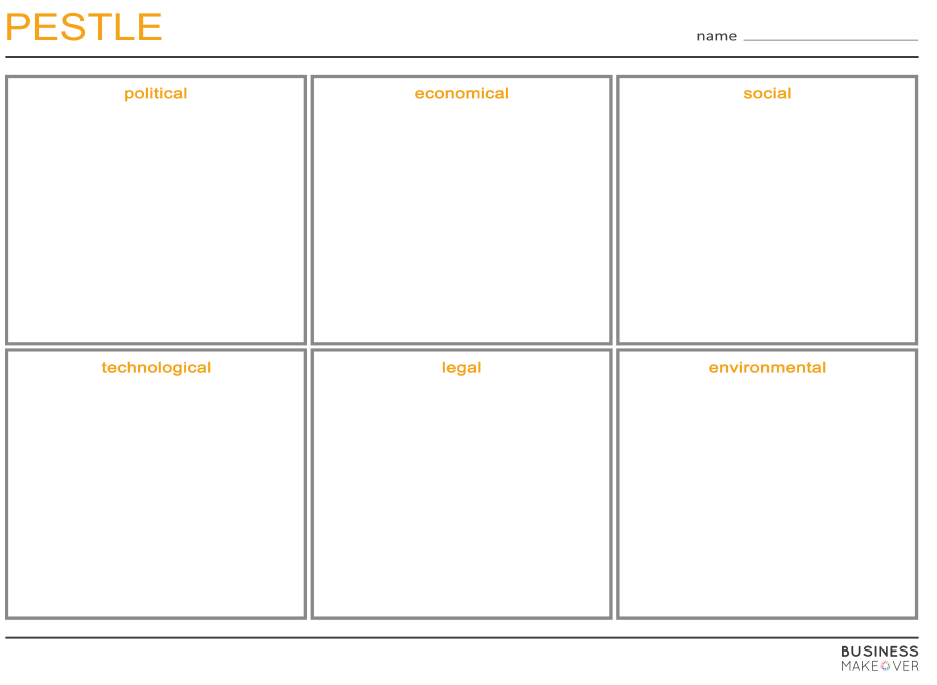 Fill in company name here.Fill in political developments here.Fill in economical developments here.Fill in social developments here.Fill in technological developments here.Fill in legal developments here.Fill in environmental developments here.